FORMULAIRE DE DEMANDE DE VISA POUR L’INDE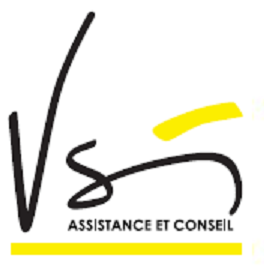 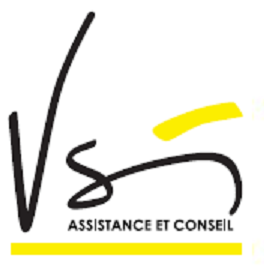 A remplir si vous souhaitez que VSI se charge du remplissage du formulaire en ligne moyennant un surcout de 24 € TTC En cochant cette case, le voyageur s’engage à n’accepter aucun emploi ou au pair pendant son séjour en Inde, à ne pas chercher à s’installer définitivement et à quitter le territoire à l’expiration du visa qui lui sera éventuellement accordéVSI sas – 2 Place des Hauts Tilliers – 92230 Gennevilliers – Tél.:08.26.46.79.19www.vsi-visa.com  – contact@vsi-visa.com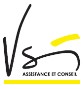 INFORMATIONS SUR LE REQUERANTINFORMATIONS SUR LE REQUERANTNom : Prénoms :Date de naissance :Nationalité : Ville de naissance : 					 Pays de Naissance :Religion :Avez‐vous un signe physique distinctif :Niveau d'étude Comment avez‐vous acquis votre nationalité ?   Naissance  		 NaturalisationSi Naturalisation, précisez votre ancienne nationalité :N° de passeport : 	Lieu de délivrance :Date délivrance :			Date d’expiration : Disposez‐vous d’un second passeport ? Si oui, indiquer :N° de passeport : Lieu de délivrance :Date délivrance :Date d’expiration :Nationalité du passeport :Vivez‐vous, depuis au moins 2 ans, dans votre pays de résidence ?  :   Oui		 NonAdresse de domicile : Région/Département : Téléphone :INFORMATIONS SUR LA FAMILLEINFORMATIONS SUR LA FAMILLENom, prénom et nationalité de votre père : Pays et ville de naissance de votre père :Nom, prénom et nationalité de votre mère :Pays et ville de naissance de votre mère :Votre situation maritale : 		 Célibataire			 Marié(e)Nom, prénom de l’époux(se): Nationalité de l’époux(se) : Pays et ville de naissance de l’époux(se) :INFORMATIONS PROFESSIONELLESINFORMATIONS PROFESSIONELLESProfession (si retraité(e) ou sans profession, renseignez votre dernier emploi. Pour les étudiants indiquer l’employeur du père ou de la mère) : Nom de l’employeur :Adresse de l’employeur :Téléphone :INFORMATIONS DIVERSESINFORMATIONS DIVERSESAvez‐vous déjà visité l'Inde ? Si oui, indiquer : N° de visa : 					Type de visa : 	Lieu d’émission (pays et ville) : 			Date d’émission :Adresse exacte du lieu du séjour en Inde :Villes visitées :Citez les pays que vous avez visités ces 10 dernières années :Avez‐vous visité l’Afghanistan, le Bhoutan, le Pakistan, les Maldives, le Bangladesh, le Népal ou le Sri‐Lanka ces 3 dernières années ?  :INFORMATIONS SUR VOTRE SEJOURINFORMATIONS SUR VOTRE SEJOURMotif de séjour : Date d’arrivée en Inde : Aéroport d'arrivée en Inde : Aéroport de départ depuis l’Inde : Principale(s) ville(s) visitée(s) en Inde : Adresse de séjour en Inde : Référence en Inde (Ami, Famille, Hôtel ou Société visitée) :NomAdresseTéléphone Référence en France (Ami, famille, Tour‐Operator, entreprise,…) :NomAdresseTéléphone 